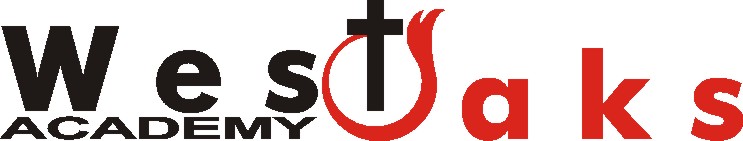 8624 A. D. Mims Road		Orlando, FL 32818		  Phone:407-292-8481    	          Fax: 407-292-8838 RELEASE FOR SCHOOL RECORDSI do hereby authorize:_________________________________________________________________				               Previous School___________________________________________________________________________________Street Address                                                City & State                                                                Zip CodeTo release all records and information regarding:___________________________________________________________________________________Student’s Name                                                                             Grade                                                Date	Please release to West Oaks Academy the following records:Former and current grades      I.Q. and Achievement test scores      Psychological evaluations (if applicable)				      Health/Shot Records      Official Transcripts with seal      Other pertinent information (from student’s permanent records)Send all information to:	West Oaks Academy				8624 A. D. Mims Road                                                          Orlando, FL 32818				Attention: AdmissionsParental permission is no longer required when records are requested by authorized school personnel (Family Education Rights and Privacy Act, Final Rule on Educational Records, Federal Register, June 17, 1976 Vol. 41, No. 118, P. 24673)